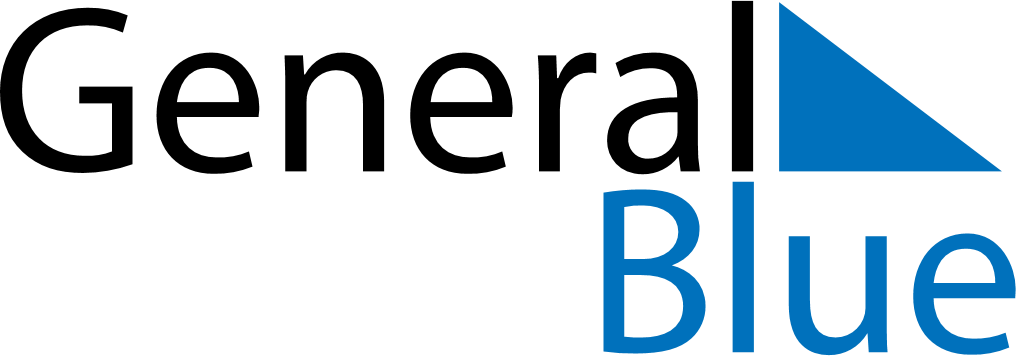 February 2021February 2021February 2021San MarinoSan MarinoSundayMondayTuesdayWednesdayThursdayFridaySaturday123456Feast of Saint Agatha78910111213141516171819202122232425262728